DEAF/HARD OF HEARING MEDICAL PLACARDI AM DEAF/HARD OF HEARING. I DO NOT UNDERSTAND YOU WITH YOUR MASK ON.MY NAME IS ____________________________.HERE IS MY IDENTIFICATION CARD / DRIVER’S LICENSE.PLEASE SPEAK INTO MY SMARTPHONE. I AM USING IT TO UNDERSTAND YOU.PLEASE RESPECT MY LEGAL RIGHT TO UNDERSTAND YOU AND PARTICIPATE IN MY CARE BY ALLOWING ME TO USE THE SMARTPHONE. IF MY SMARTPHONE IS NOT WORKING WELL OR AT ALL, PLEASE WRITE DOWN WHAT YOU ARE TELLING ME.I AM HARD OF HEARING 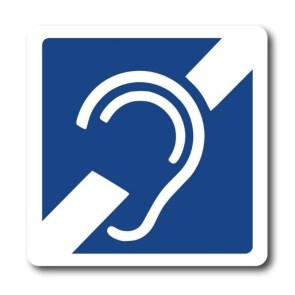 